Прочтите все меры предосторожности и инструкции, приведенные в данном руководствеГАРАНТИЙНОЕ ОБСЛУЖИВАНИЕ 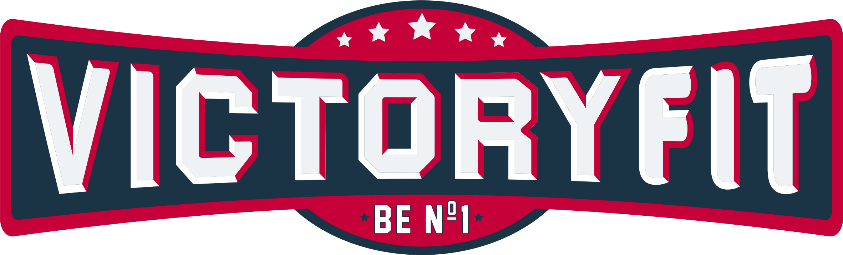 Условия гарантии и сервисного обслуживания указаны в Гарантийном талоне. Убедитесь, что вы ознакомились с содержанием Гарантийного талона. Не выбрасывайте гарантийный талон. Наши представители готовы помочь вам в любое время. У них вы можете приобрести любую необходимую вам запасную или расходную часть. Во время действия гарантии, при условии правильной эксплуатации, наши техники проведут замену или ремонт дефектных частей бесплатно. В случае истекшего срока гарантии или неправильной эксплуатации тренажера замена вышедших из строя частей и ремонт тренажера происходит на платной основе. Гарантийные сроки при условии правильной эксплуатации 1 год. Условия, выходящие за рамки гарантийных обязательств производителя:Гарантия производителя не действует, если приобретенный вами продукт имеет проблемы, описанные ниже:- Гарантия не распространяется на случаи естественного износа таких компонентов как пластиковые крышки, царапины на деталях, повреждения порошкового и лакокрасочного покрытия. - Гарантия недействительна в случае ненадлежащей сборки, хранения и неправильной эксплуатации оборудования, а также не надлежащего обслуживания. - Гарантия не распространяется на случаи возникновения любых шумов и повреждений, вызванных не надлежащим или отсутствием профилактического обслуживания. - Случаи ненадлежащего применения оборудования (в том числе, уличной эксплуатации) - При использовании велотренажера с другими компонентами (не изготовленными или не рекомендованными VictoryFit) - Случаи самостоятельной модификации оборудования - Нормальный износ - Результаты ремонта оборудования иными лицами, кроме сервисных инженеров VictoryFit и уполномоченных дилеров. Импортер: ООО «Сан Планет СПб», ИНН 7811217568ПРОИЗВОДИТЕЛЬ/MANUFACTORY: ШАНЬДУН ИЦЗЯНЬ ФИТНЕС ЭКВИПМЕНТ КО, ЛТД/SHANDONG YIJIAN FITNESS EQUIPMENT CO., LTDАдрес/Address: ГОРОД ЧЖАН ГУАНЬ, УЕЗД НИНЦЗИНЬ, ГОРОД ДЭЧЖОУ, ПРОВИНЦИЯ ШАНЬДУН/ ZHANGGUAN TOWN, NINGJIN COUNTY, DEZHOU CITY, SHANDONG PROVINCEСТРАНА ИЗГОТОВИТЕЛЯ: КИТАЙ/CHINA Все актуальные изменения в конструкции либо технических спецификациях изделия отражены на официальном сайте поставщика оборудования ООО «Сан Планет СПб» www.victoryfit.ru Последнюю версию Руководства пользователя Вы можете найти на сайте поставщика ООО «Сан Планет СПб» www.victoryfit.ru Данное руководство было тщательно отредактировано, если вы обнаружили ошибку, пожалуйста, отнеситесь с пониманием. Если изображения продукта отличаются от настоящего продукта, то верным является внешний вид продукта. Любое улучшение функционала и технических характеристик продукта производится без дополнительного уведомления пользователя.Беговая дорожка VictoryFit GYM-8000Руководство по эксплуатации    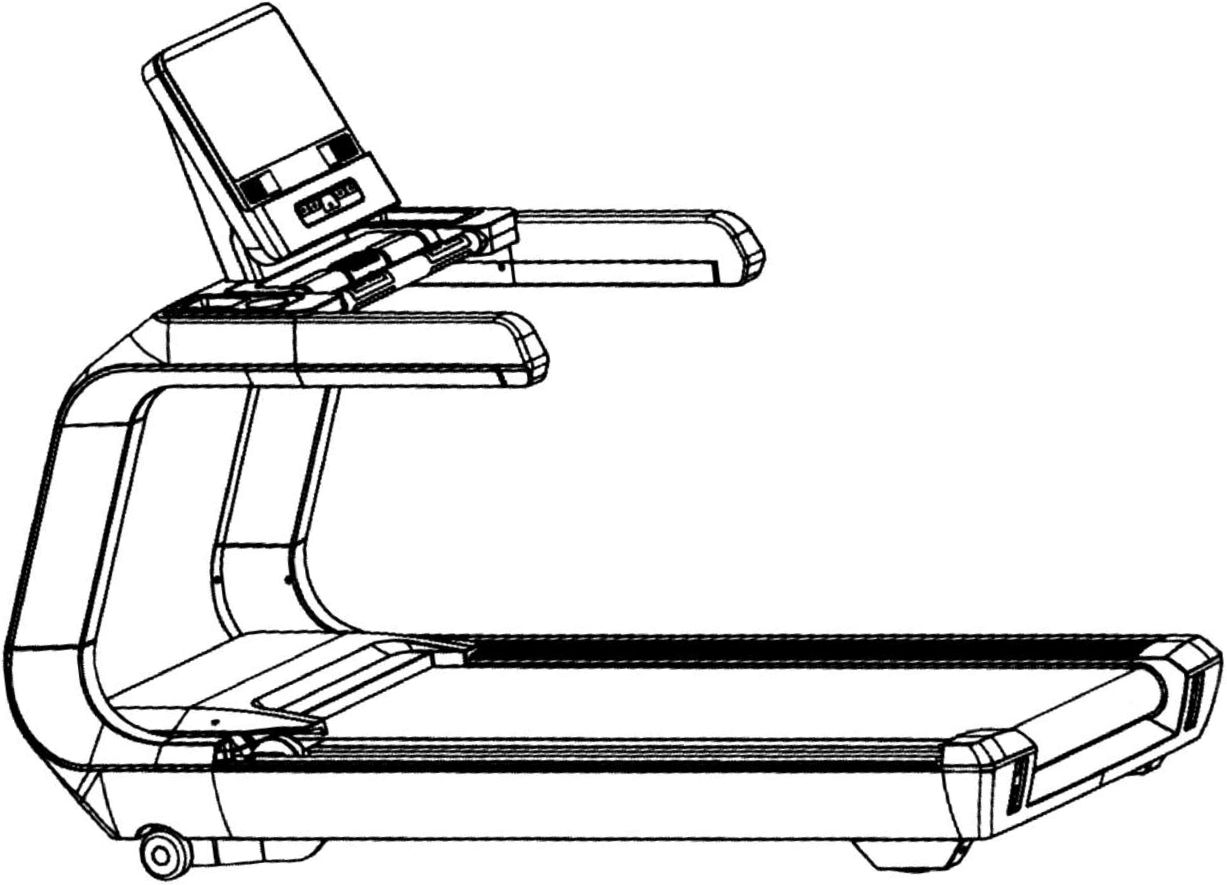 ОглавлениеЧертеж:Чертеж 	1Технические характеристики	2Меры предосторожности	 3Детали для сборки 	6Инструкции по сборке	7Руководство по эксплуатации консоли	14Инструкции по регулировке/техническому обслуживанию 	19-1.Устройство регулировкиЗадняя торцевая крышкаБоковые подножкиОпораКрышка Беговое полотноПоручниДатчики измерения пульсаКлюч безопасностиДисплей Подножка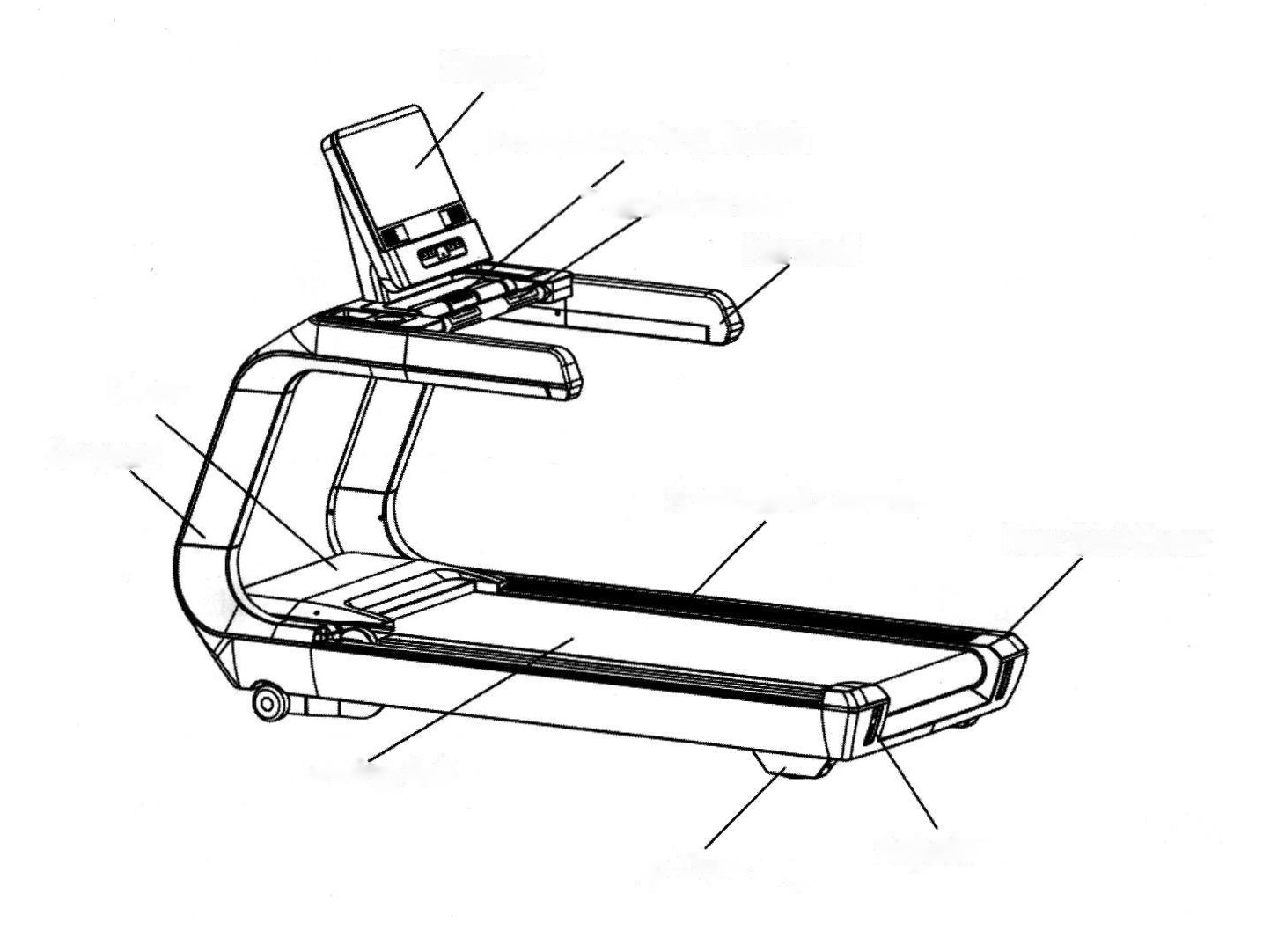 Технические характеристики:Входное напряжение питания: 220В переменного тока ± 10% (50 Гц или 60 Гц)Номинальная мощность двигателя: 3.0 л.с. (2.2 КВт)Максимальная мощность двигателя: 7.0 л.с.Диапазон температур: 0-40 °CСкорость: 1.0—20.0 (км/ч)Время: 0. 00—99.59 (мин/сек)Расстояние: 0,00—99,59 (км)Калории: 0—999 (ккал)ЧСС 50-256 (раз/мин)Наклон: (0—20) %Технические характеристики устройства защиты от перегрузки : 13 AХарактеристики провода: 16A AC250ВПредостережение о технике безопасностиПеред использованием данного оборудования прочтите все меры предосторожности и инструкции в данном руководстве.Беговая дорожка должна иметь надежное заземление, запрещается использовать беговую дорожку без линии заземления.Беговую дорожку следует размещать в помещении. Избегайте воздействия влаги, не допускайте попадания воды или других жидкостей на беговую дорожку, не допускайте размещения на беговой дорожке или внутри нее любых посторонних предметов.В процессе работы беговой дорожки движущиеся части будут создавать электростатику. Устанавливайте дорожку вдали от легковоспламеняющихся предметов.Беговую дорожку следует разместить ее 4 подножках на земле. При установке необходимо обеспечить свободное пространство по периметру размером 2000 мм * 1000 мм.Заземляющий провод источника питания должен быть надежно подключен. Старайтесь избегать использования других электроприборов на той же линии.При использовании беговой дорожки рекомендуется надевать спортивную одежду и соответствующую спортивную обувь. Босиком на беговой дорожке заниматься запрещено.Не допускайте одновременного занятия на беговой дорожке двух и более человек. Максимальный вес пользователя - 170 кг.8. Категорически запрещается начинать бег прямо на беговой дорожке. Прежде чем начать бег следует встать с двух сторон взявшись за подлокотники.-2.-3.Датчик сердечного ритма не относится к медицинскому оборудованию. Существует множество причин, которые могут привести к неточному считыванию. Отображаемые результаты считывания предназначены только для справки. (Через 30 секунд после начала движения значение пульса будет более точным).Беговая дорожка предназначена для использования в фитнесс клубах. Приступая к работе:Бег: расход энергии, улучшение сердечно-легочных навыков, ускорение кровообращения, улучшение качества жизни, потеря веса, тонизирование.Встаньте на беговую дорожку обеими ногами, уперевшись на боковые поручни с обеих сторон. В процессе бега, двигайте руками, смотрите вперед, старайтесь бежать посередине бегового полотна. Если он используется впервые, необходимо держаться за поручень, чтобы сохранить равновесие телаОтрегулируйте скорость и угол наклона. Регулировку следует выполнять медленно и плавно. Сходить с беговой дорожки следует только после полной остановки полотна.Для подключения к источнику питания беговой дорожки вставьте его в разъем на передней панели беговой дорожки.Беговая дорожка должна устойчиво стоять на земле.Тренажер следует устанавливать в безопасном месте. Детям до 12 лет, пожилым людям, инвалидам и людям с сердечными заболеваниями запрещено пользоваться тренажером. Несовершеннолетние должны находиться в сопровождении взрослых во время использования.После окончания работы выключите питание (красная кнопка сзади тренажера)Никогда не прикасайтесь пальцами к движущимся деталям беговой дорожки.При использовании беговой дорожки необходимо собрать волосы.Если вы чувствуете дискомфорт и необычные ощущения, немедленно прекратите занятие и обратитесь к врачу.Всегда используйте аварийный ключ безопасности, прикрепляйте его на одежду, чтобы избежать травм при падении с быстро движущегося полотнаКаждый раз перед началом эксплуатации беговой дорожки проверяйте ее, чтобы убедиться, что все болты и винты надежно заблокированы. В случае ослабления, пожалуйста, затяните или замените их.При выполнении технического обслуживания на экране должен отображаться соответствующий знак.После прекращения использования тренажера уберите шнур питания. Храните его в надежном месте, чтобы обеспечить невозможность его использования без согласования.Эта беговая дорожка соответствует типу CS стандарта EN 957-6.-5.Перечень запасных частейИнструкции по сборке: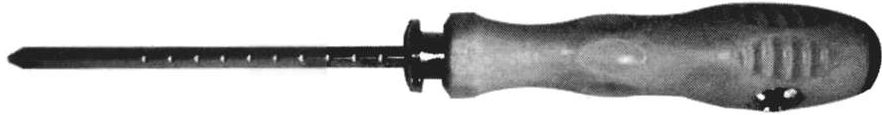 Отвертка Упрощение работ по монтажу.Этот раздел руководства пользователя предназначен только для того, чтобы обеспечить правильную и простую сборку беговой дорожки. На самом деле, если вы собираете беговую дорожку в соответствии с руководством пользователя, работа пройдет гладко.- Из-за больших размеров данной беговой дорожки, выберите подходящее место для ее установки.-Все детали беговой дорожки следует разместить в пустом помещении и удалить с них все упаковочные материалы. Не выбрасывайте упаковочный материал, пока работы по сборке не будут завершены.-Во время сборки, если нет замечаний, все болты должны быть затянуты, а после завершения сборки проведите проверку затяжки всех болтов.-При сборке беговой дорожки убедитесь, что все детали собраны в соответствии со сборочным чертежом.—7—Гаечный ключОБЩИЙ ВИД ТРЕНАЖЕРА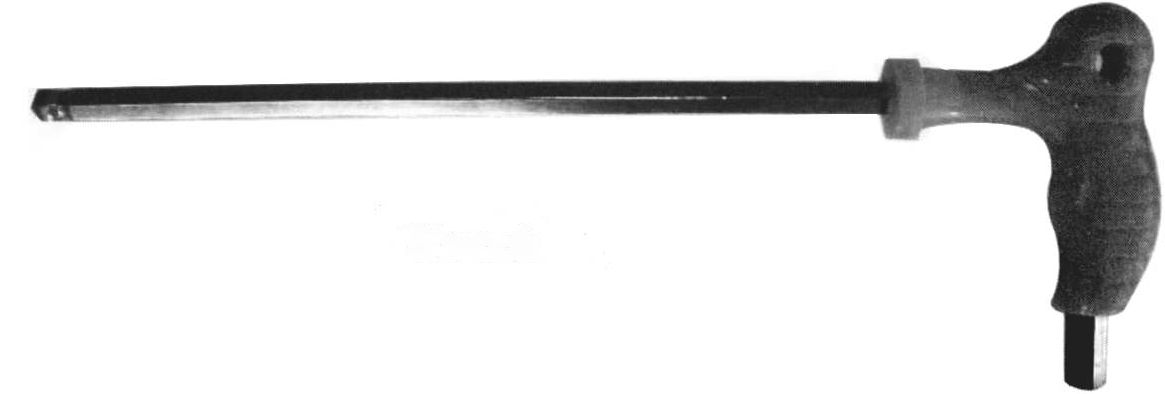 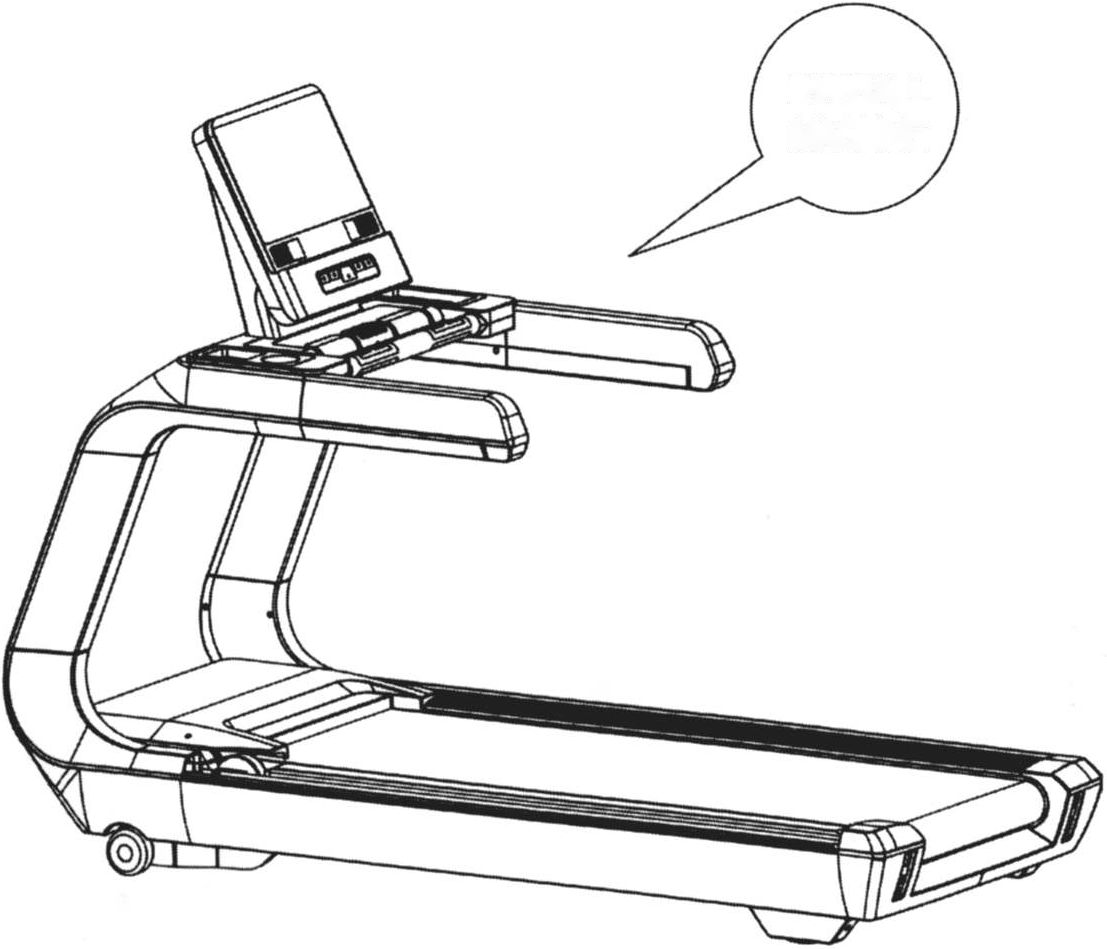 ШАГ 1:ШАГ 2:Снимите упаковочные материалы с тренажера и снимите крышку двигателя. Инструмент: крестовая отверткаОписание1) Возьмите крестовую отвертку2) Выкрутите 5 винтов с крышки двигателя3) Аккуратно обращайтесь с крышкой двигателяПодключение к линии связи и монтажной опоре. Инструкция:1) Снимите упаковочный материал опоры2) Закрепите опору на раме, как показано на рисунке Внимание! Подключите линию связи снизу.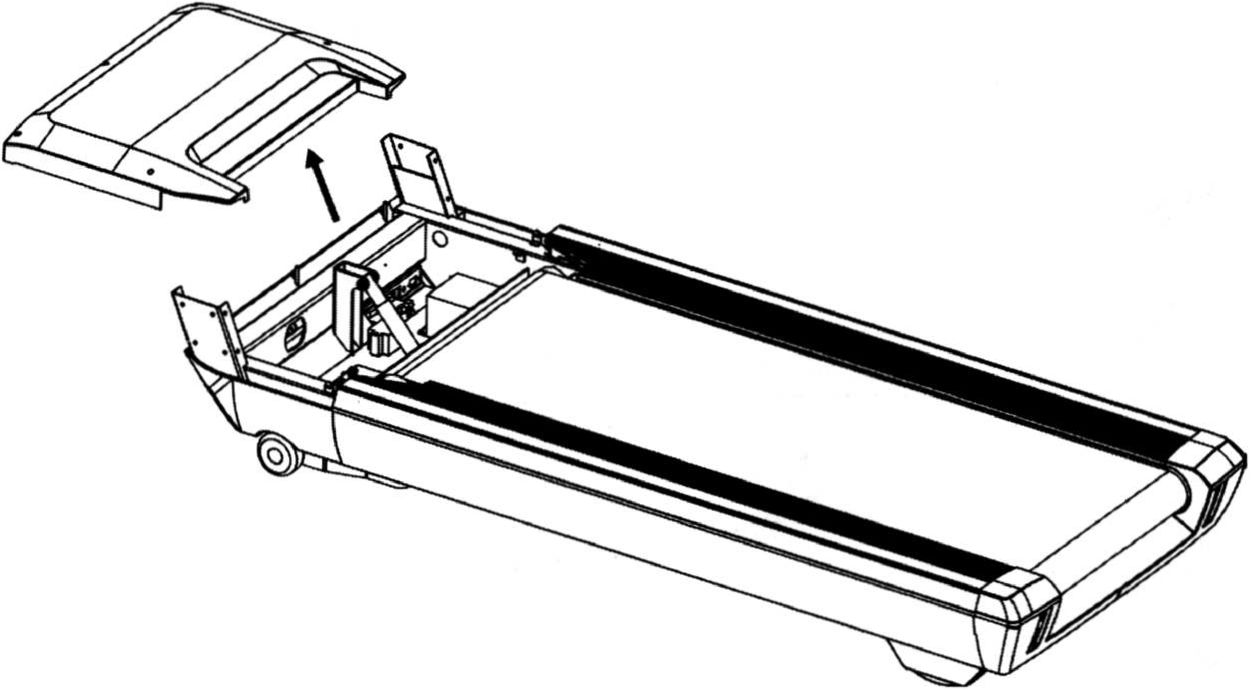 -8.ПОДКЛЮЧЕНИЕ "XПОДКЛЮЧЕНИЕ,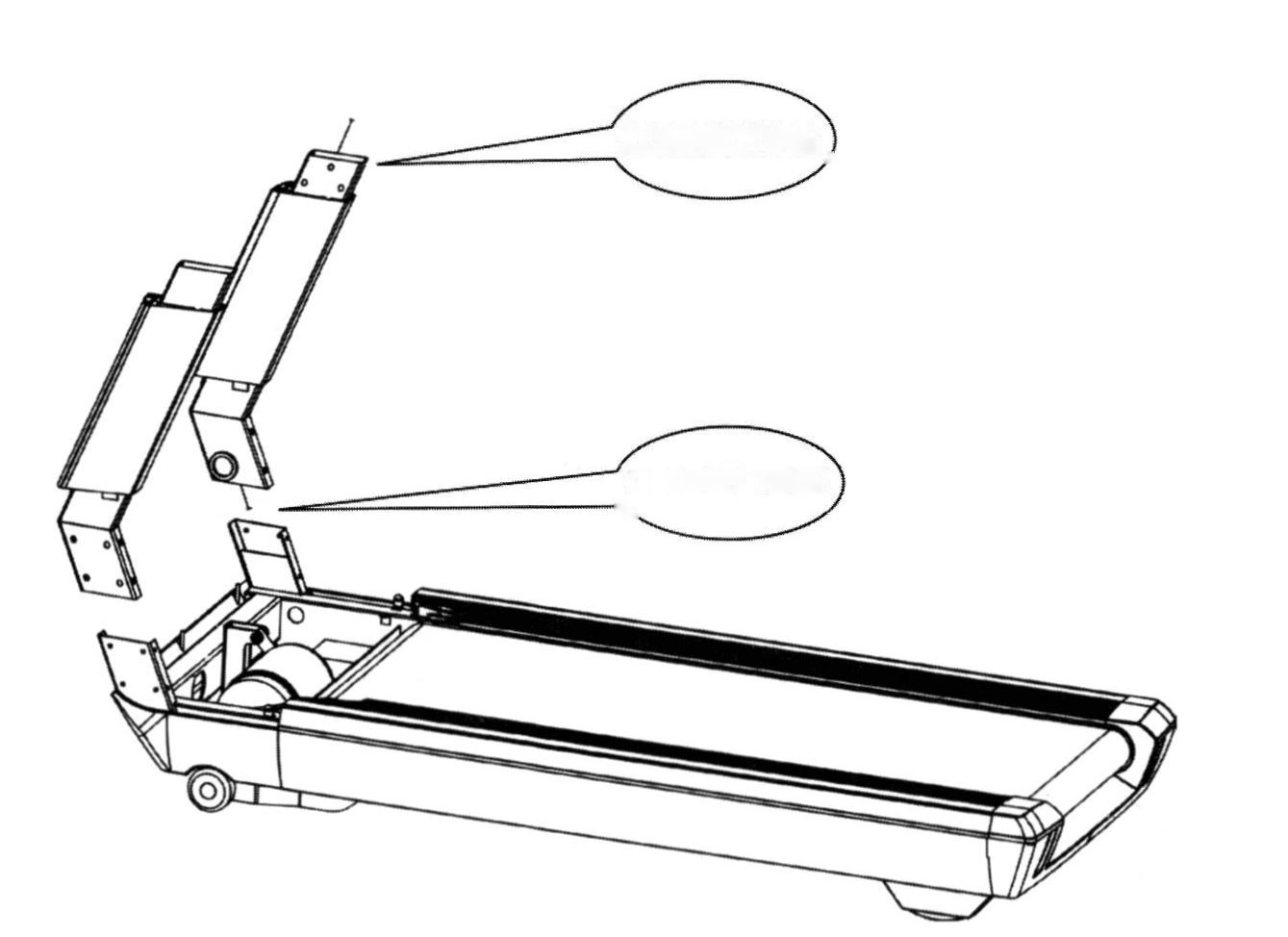 ШАГ 3:ШАГ 4:Под пластиковой крышкойФиксируется на раме в соответствующем положении следующим образомСоединительная линия, сборка под корпусом консоли:Инструкции по сборке: (для выполнения этой установки необходимо двое человек)1) Соедините провода для консоли2) Закрепите в соответствующем положении, как показано на рисунке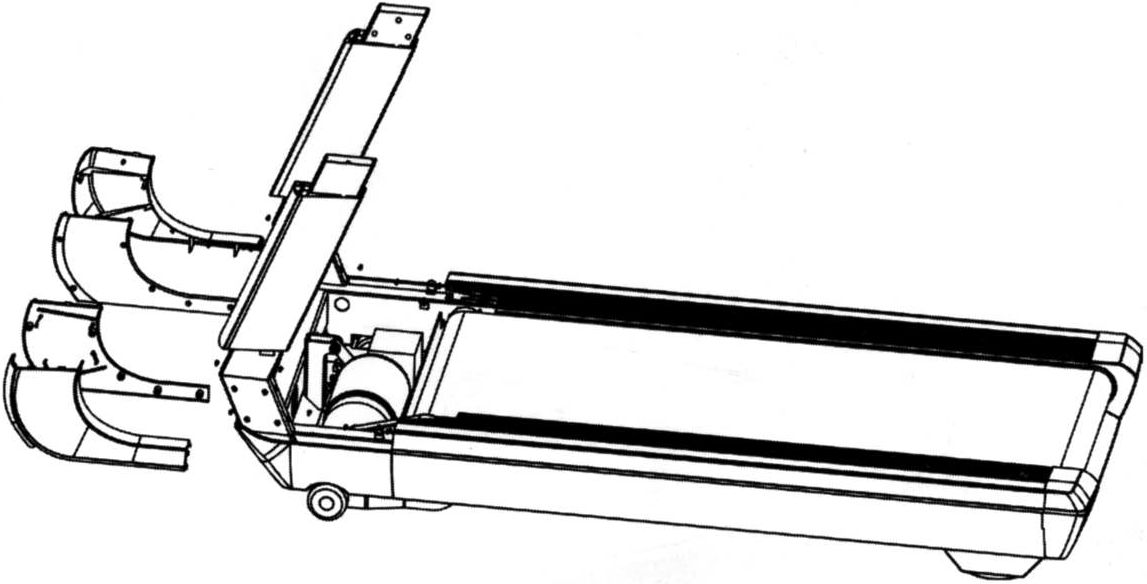 -10.-11.ПОДКЛЮЧЕНИЕ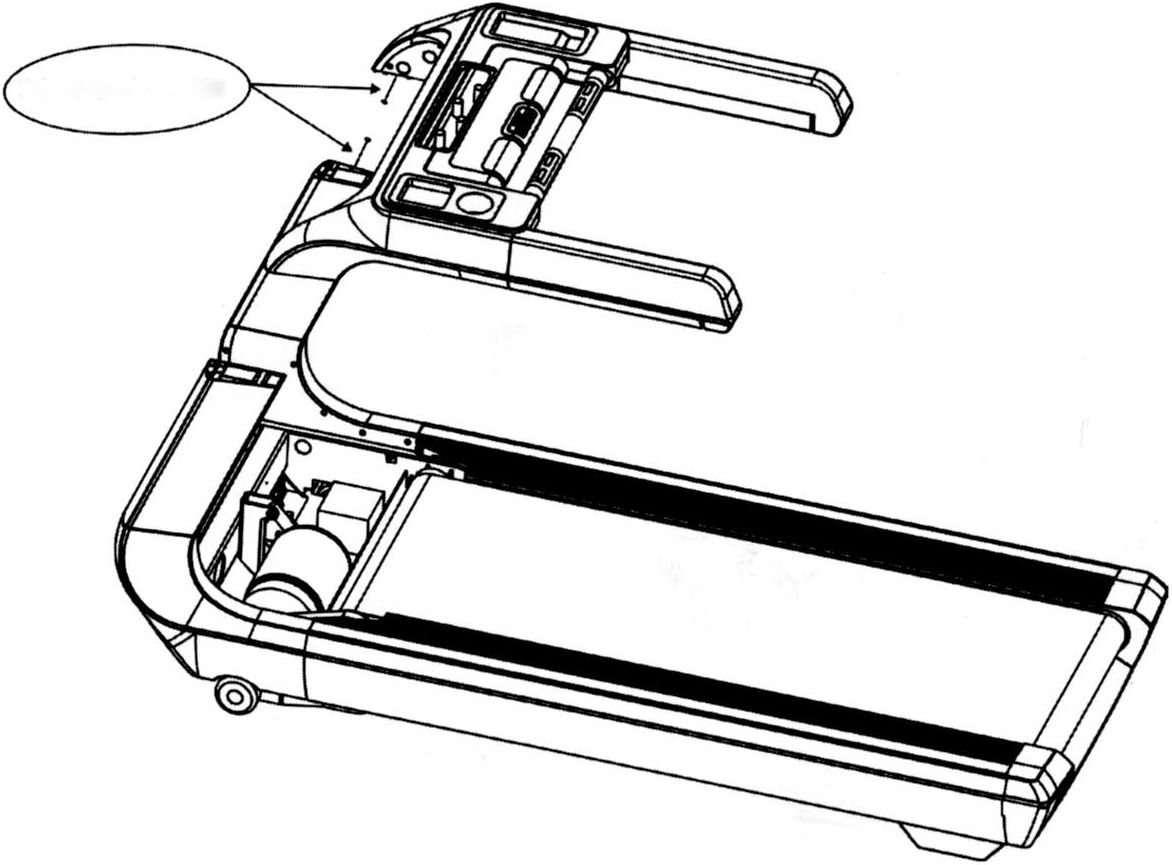 ШАГ 5:ШАГ 6:Подключение электрической линии и экрана дисплея1) Подключение электрических линий между экраном дисплея и корпусом2) Выполните подключение экрана дисплея следующим образом:Соберите крышку двигателя.Инструменты: Крестовая отверткаПодключите питание и включите выключатель питания тренажера на задней панели, чтобы убедиться, что питание в норме.Нажмите кнопку на панели управления для запуска тренажера, чтобы проверить, нормально ли запускается тренажер.Если тренажер запускается нормально, крышку двигателя устанавливают в соответствующее место главной рамы (рис.)Возьмите крестовую отвертку, крышка двигателя крепится к основанию.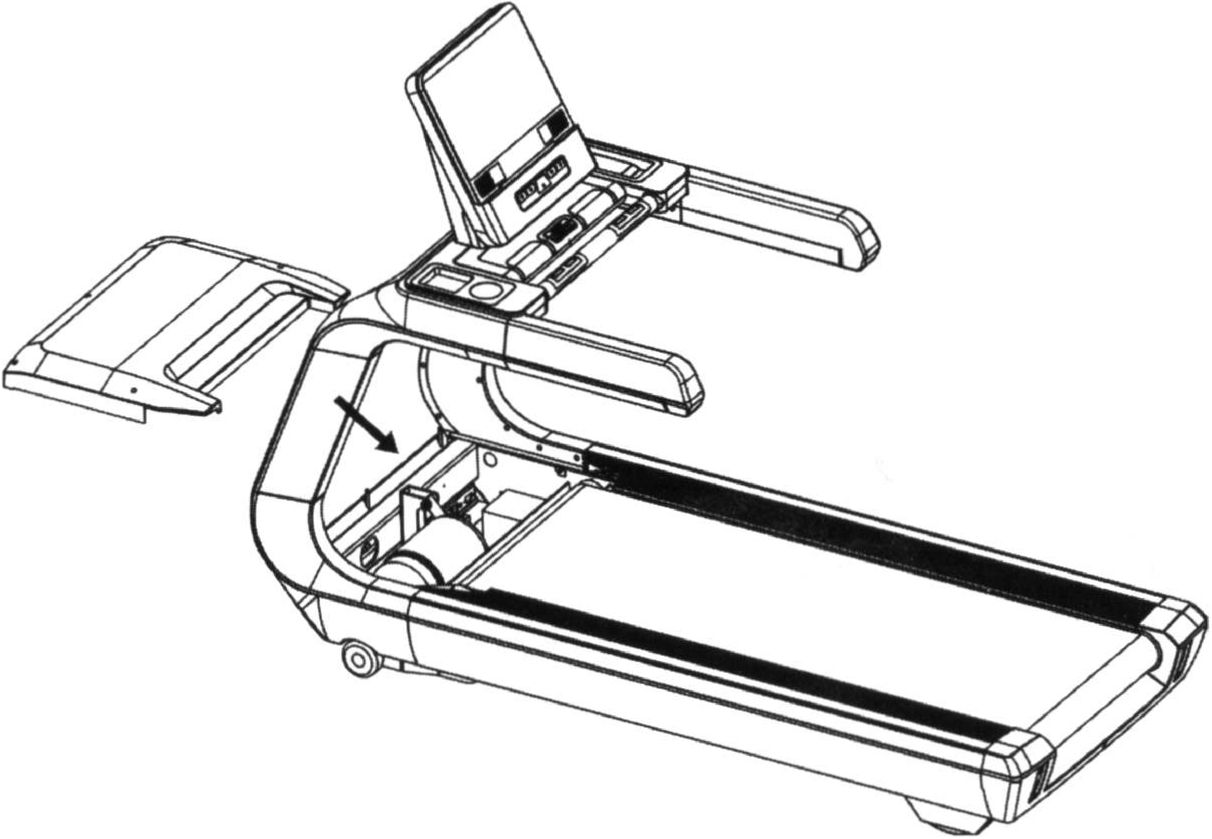 -12.-13.ПОДКЛЮЧЕНИЕ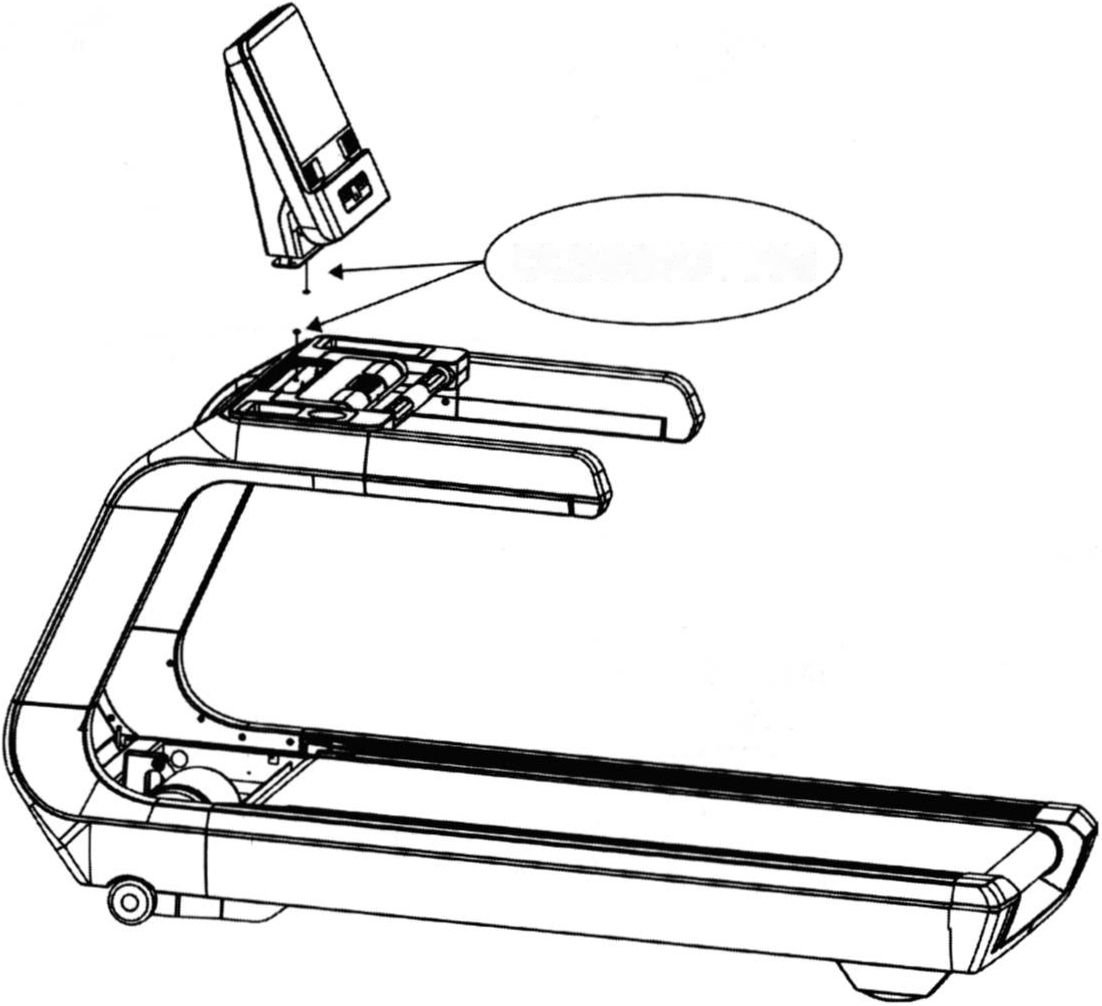 Руководство по эксплуатации консоли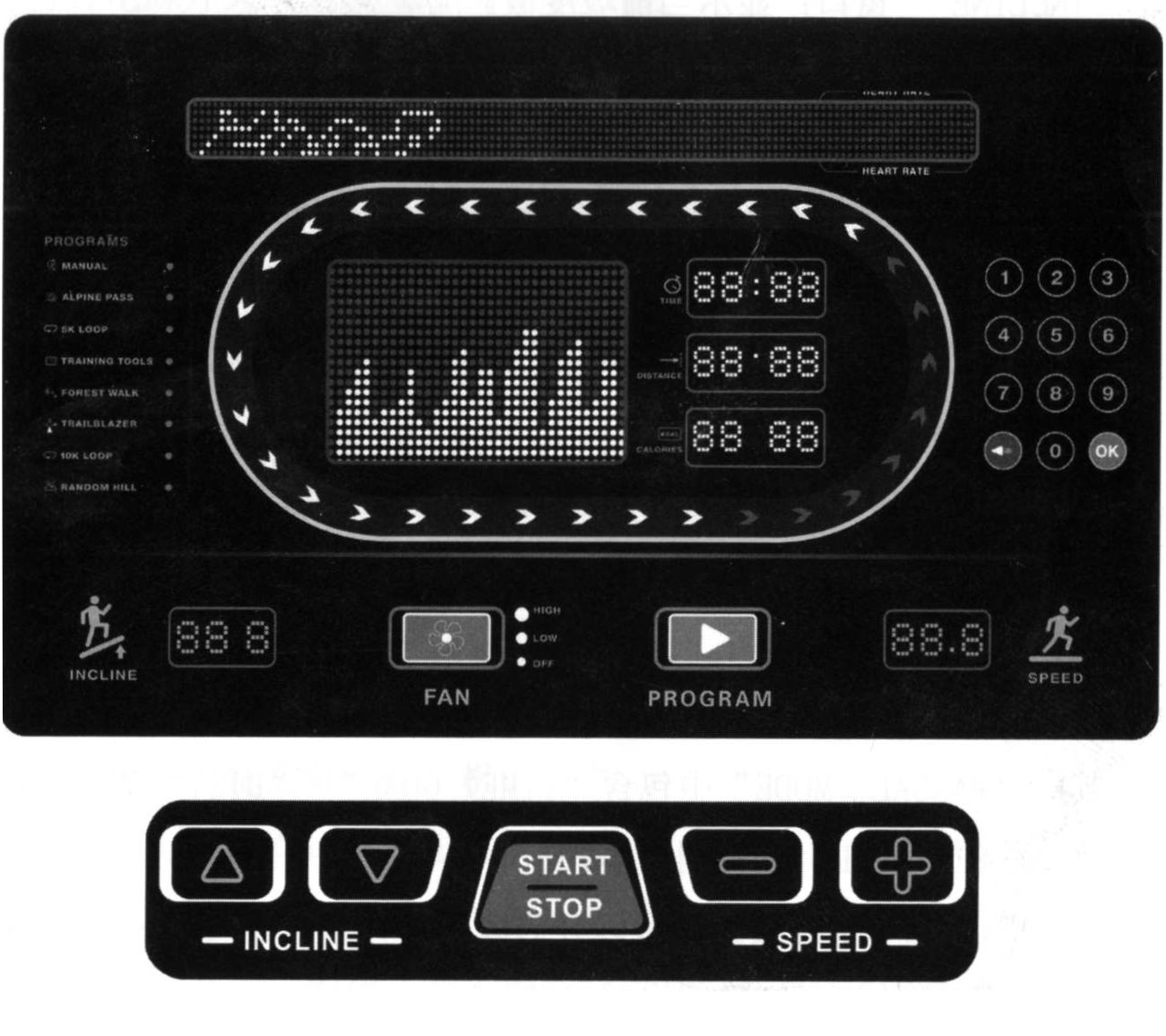 Определение окна1 a "TIME" показывает время выполнения упражнения, положительный отсчет времени 0: 00-99: 59, он будет обнуляться и перезапускаться по завершении упражнения."DISTANCE" показывает дистанцию тренировки и название программы, положительный отсчет от 0.00-99.9, счетчик свободного хода и отсчет от нуля."CALORIES" показывает значение потребления калорий, в режиме FAT, с отображением значения от F1 до F5, с положительным отсчетом от 0-999. Счетчик работает автономно, и снова начинает отсчет с нуля."SPEED": Текущее значение скорости. “INCLINE”: Текущее значение наклона."Центральная зона матричного дисплея" - это многофункциональная зона дисплея, отображающая время, текущую обработку программы и т.д.. «Верхнее * окно зоны отображения» показывает текущие операционные подсказки, справа - значение частоты сердечных сокращений.. «Левое окно зоны отображения» показывает выбранный спортивный режим.Функции кнопок:1. “PROGRAM” - запуск приложения: в режиме ожидания нажатием этой кнопки можно выбрать один из следующих режимов "MANUAL MODE" "ALPINE PASS", "5K LOOP", "TRAINING TOOLS", "FOREST WALK", "TRAILBLAZER","0K LOOP",''RANDOM HILL". "MANUAL MODE" включает в себя три вида режимов: ВРЕМЯ, РАССТОЯНИЕ, КАЛОРИИ.“FAN”: Функция вентилятора предусматривает две скорости, с соответствующим индикатором, отображающим текущую скорость ветра. “START/STOP”: Если питание включено и предохранительная кнопка не используется, беговую дорожку можно запустить или остановить нажатием этой кнопки в любое время.«SPEED+»\ «SPEED-»: в режиме ожидания можно установить конкретное значение. После запуска можно нажать кнопки для регулировки скорости с шагом в 0,1 км."INCLINE↑  "INCLINE↓": в режиме ожидания можно установить конкретное значение. После запуска можно нажимать кнопки для регулировки наклона. “1, 2, 	9,	0, горячие клавиши для скорости и наклона.Быстрый старт (ручной режим)Включите выключатель питания.Нажмите кнопку “START/PAUSE”, система начнет обратный отсчет,  после чего раздастся звуковой сигнал и в окне-14.-15.появится цифра обратного отсчета. По прошествии 3 секунд тренажер начнет работу на скорости 1 км/час.3. В зависимости от ваших потребностей, вы можете отрегулировать скорость, нажав кнопку "SPEED+" "SPEED, и наклон, нажав кнопку "INCLINE↑ или "INCLINE↓". "INCLINE↓'*eОперация во время упражнений1 Нажатием кнопки "SPEED -'' можно уменьшить скорость движения беговой дорожки.Нажатием кнопки "SPEED +" можно увеличить скорость движения беговой дорожки.Нажатием кнопки "INCLINE↓" можно увеличить угол наклона беговой дорожки.Нажатием кнопки "INCLINE↓" можно увеличить угол наклона беговой дорожки.Нажмите "STOP", беговая дорожка замедлится и остановится.Данные о сердцебиении появятся примерно через 5 секунд после удержания кнопки пульсометра на рукоятке.Ручной режим:В режиме ожидания нажмите "START/STOP", беговая дорожка начнет работать со скоростью l,0 км/час с нулевым наклоном; нажмите "INCLINE↑", "INCLINE↓", "SPEED+", "SPEED-" для изменения наклона и скорости.После регулировки скорости нажатием кнопок "SPEED+", "SPEED-", соответствующую горячую клавишу скорости можно установить с помощью цифровой клавиатуры. После регулировки наклона нажатием кнопки "INCLINE↓" "INCLINE↓", соответствующая горячая клавиша наклона может быть установлена с помощью цифровой клавиатуры,Внутренняя автоматическая программаВ режиме ожидания, нажав три раза на кнопку "PROGRAM", войдите в режим обратного отсчета времени, когда "TIME" покажет "30:00" иНачнет мигать, нажмите "SPEED+'L ''SPEED -" для установки времени тренировки, диапазон настройки - 5 : 00—99 : 00, когда в окне "DISTANCE" отобразится значение "5.0" и начнет мигать, нажмите "SPEED+", ''SPEED -" для установки расстояния упражнения, диапазон настройки 0.5-99.0. Когда в окне "CAL" отобразится значение "100" и начнет мигать, нажмите "SPEED+", ''SPEED для установки калорий, диапазон настройки 20-990. Можно ввести фиксированный шаблон программы нажав кнопку "QUICK/START" четыре-десять раз.Имеется семь внутренних автоматических программ. При этом на главном матричном дисплее отображаются соответствующие графики программ. В то же время окно "TIME" начнет мигать и в нем отображается заданное время 30: 00. Нажмите "SPEED+", "SPEED -", чтобы установить время тренировки, затем нажмите "START/PAUSE" для запуска внутренней программы. Внутреннюю программу можно разделить на десять частей, время каждой тренировки = время настройки/10. На следующем этапе система выдаст предупредительный тройной сигнал, когда скорость и угол наклона изменятся. Скорость и угол наклона изменятся при изменении части программы. В это время скорость и угол наклона можно менять нажатием кнопок "INCLINE↑", "INCLINE↓", "SPEED+", "SPEED -''.Но на следующем этапе скорость и угол наклона вернутся к исходному значению. После завершения одной программы система выдаст тройной звуковой сигнал, беговая дорожка остановится, плавно снизив скорость.Инструкции и схемы программДля каждой программы время разделено на 24 равные части, каждой части соответствует определенная скорость и угол наклона. (в документах отсутствуют графики программ)-16.-17.Режим энергосбереженияДля этой системы доступен режим энергосбережения, она перейдет в режим энергосбережения, если в течение четырех минут в режиме ожидания не будет введено ни одной команды.ВыключениеБеговую дорожку можно выключить, выключив выключатель питания в любое время. Такое действие не приведет к ее повреждению.Инструкции по проверкеПеред включением питания убедитесь, что напряжение в норме, что линия заземления исправна.Включите питание, поверните красный выключатель питания на задней части беговой дорожки. Спустя три секунды нажмите кнопку "Start / Pause", беговая дорожка начнет работать на скорости 1 км/ч. Убедитесь в правильности работы тренажера.Поочередно нажимайте все кнопки на электронном дисплее, чтобы проверить соответствие заданным функциям, а также работоспособность самих кнопок.Нажмите на предохранительный выключатель и проследите, отобразятся ли на экране в окне времени символы подсказки (Аварийное действие). Останавливается ли беговая дорожка.Схватившись за ручки, покачайте подлокотник тренажера, чтобы убедиться в его устойчивости.Обеспечьте нужное натяжение полотна при вводе в эксплуатацию тренажера, см. «Текущее обслуживание беговой дорожки»Техническое обслуживание:В беговой дорожке GYM-8000 используется специальное беговое полотно, изготовленное из нейлонового композита с использованием специальной техники производства. Полотно обладает малым коэффициентом трения, высокой прочностью и низким уровнем шума, и т.д. Беговое полотно оснащено особой двойной системой демпфирования. Высокое качество отделки и высокая износостойкость беговой деки из карбоформальдегидной смолы, делает деку еще более удобной и гладкой.. При загрязнении тренажера или недостатке смазки увеличивается коэффициент трения беговой деки и бегового полотна, что приводит к увеличению выходной мощности нагрузки. Таким образом, это приведет к большому повреждению беговой деки и бегового полотна, или даже к большому повреждению других узлов беговой дорожки.-18.-19.Необходимо проверять смазку беговой деки и бегового полотна, по крайней мере, один раз в неделю. Добавляйте смазочное масло по мере необходимости, в зависимости от интенсивности использования беговой дорожки. (Если тренажер используется 6 часов или более в день, пожалуйста, добавляйте масло каждые 10 дней, по 50 мл за один раз. Если тренажер используется в течение 6 часов в день, добавляйте масло каждые 15 дней, по 50 мл за один раз). Предупреждение: не добавляйте чрезмерное количество масла. Для продления срока службы тренажера используйте соответствующее масло.Оценка тренияЕсли беговая дорожка загрязнена или в ней меньше смазки, это увеличит трение беговой деки и бегового полотна, и приведет к повреждению двигателя. Следующие признаки сигнализируют о сильном трении:(1 ) При отключенном питании беговое полотно не движется.(2) Тренажер работает без нагрузки, но очевидно, что скорость замедляется или тренажер останавливается.(3) Если трение увеличилось, это может привести к истиранию беговой деки и бегового полотна, а также к повреждению контроллера и самого двигателя.Регулировка бегового полотна:Беговое полотно беговой дорожки будет отрегулировано на выходе с завода, и после установки, возможно некоторое отклонение бегового полотна при использовании в течение некоторого времени.Причинами отклонения являются следующие:(1) Неровное место установки тренажераПользователь бежит не по центру бегового полотна.Отклонение может быть восстановлено при помощи инструментов (гаечный ключ типа M8L)Если беговое полотно отклоняется в левую сторону, вы можете выполнить регулировку, повернув регулировочный винт по часовой стрелке в левую или правую сторону, и против часовой стрелки для регулировки, если беговое полотно смещено вправо. вы можете повернуть регулировочный винт справа по часовой стрелке или против часовой стрелки регулировочного винта для регулировки влево.Если беговое полотно ослаблено и пользователь ощущает «проскальзывание» во время тренировки, или если беговое полотно натянуто слишком туго (что вредит работе инвертора и двигателя) необходимо также выполнить регулировку бегового полотна.Затяжка: с помощью инструментов (гаечный ключ типа M8L) на четверть оборота (справа) по часовой стрелке и (слева) по часовой стрелке.Ослабление: с помощью инструментов (гаечный ключ типа M8L) на четверть оборота (справа) против часовой стрелки и (слева) против часовой стрелки.Схема регулировки бегового полотна: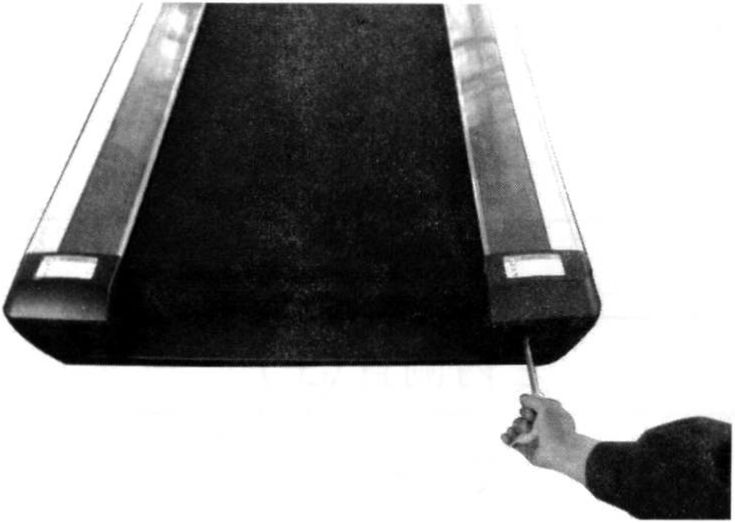 -20.-21.№НазваниеКоличествоПримечание1Отвертка (+ тип/ - тип )12Торцевой гаечный ключ типа ML13Винт с внутренним шестигранником 10x1584Винт с шестигранником 10x1565Пружинная шайба М10146Шайба M10147Саморез 4х10108Шайба M4109 Круглый винт с внутренним   шестигранником 6X15510Пружинная шайба М6511Шайба M6512Шнур питания113Силиконовое масло114Крышка6Шаг Программа1122334455667788991010Шаг ПрограммаСКОРОСТЬНАКЛОНСКОРОСТЬНАКЛОНСКОРОСТЬНАКЛОНСКОРОСТЬНАКЛОНСКОРОСТЬНАКЛОНСКОРОСТЬНАКЛОНСКОРОСТЬНАКЛОНСКОРОСТЬНАКЛОНСКОРОСТЬНАКЛОНСКОРОСТЬНАКЛОНPl203053839595105113123123P2112233435162728392102P3314355779710593716151P430304040636383836060P5102232455565738392102P6112233435162728392102